Lesson 17: Call Him JesusMemory workInstead of the texts below, you may also memorize the two songs on the back of this sheet.28. Q. What does it benefit us to know that God has created all things and still upholds them by His providence?A. We can be	patient in adversity,	thankful in prosperity,		and with a view to the future	we can have a firm confidence in our faithful God and Father		that no creature shall separate us from His love.	For all creatures are so completely in His hand		that without His will they cannot so much as move.29. Q. Why is the Son of God called Jesus, that is, Saviour?A. Because He saves us from all our sins,and because salvation is not to be sought or found in anyone else.HomeworkFind out via a Bible or the internet (BibleGateway.com, Wikipedia) what the following names mean.1.(1) Judah. __________________________________________2.(1) Joseph. __________________________________________3.(1) Benjamin. __________________________________________4.(1) Jeruh-Baal. __________________________________________	What was his real name? ______________________________5.(1) Elisha. __________________________________________ 6.(1) Daniel. __________________________________________7.(1) Peter. ____________________Cephas. ________________________8.(1) Sometimes God gave a person a new name. Jacob, which means ______________________,	became Israel, which means ____________________________.9. What does your name mean? _________________________________________________________	________________________________________________________________________________	________________________________________________________________________________10.(1) Should we today pay attention to the meaning of a name? ____________________________11.(1) Why is Jesus greater than Joshua? __________________________________________________	________________________________________________________________________________	________________________________________________________________________________	________________________________________________________________________________Memorize the following song instead of q&a 28 (to the melody of Psalm 42)We’ll be patient in our sufferingWhen we face adversityWith full trust about the futureThankful in prosperity.We will always know the loveOf our faithful God above.In his hand is all creation Subject to his good direction.Memorize the following song instead of q&a 29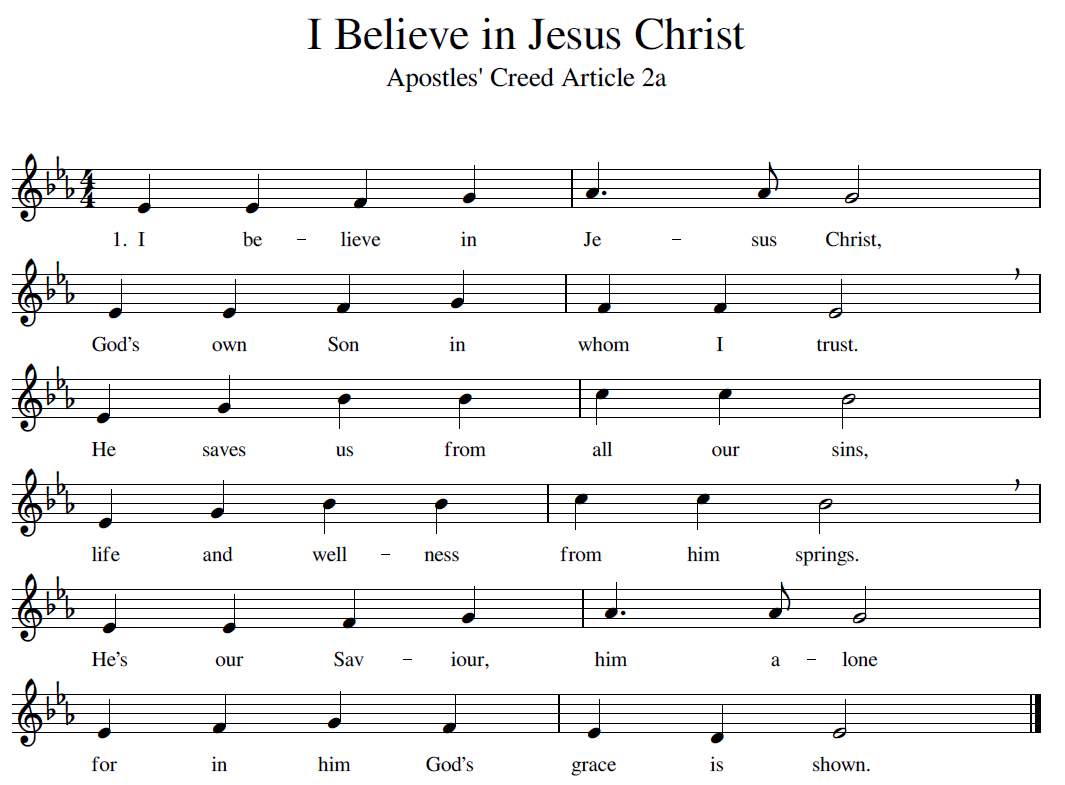 (For the melody: https://www.youtube.com/watch?v=D9dVNBgQX7Q or search Youtube for “Redhead Ajalon” – the song you need is a version of Psalm 51: “God, be merciful to me”).